Проверочная  работа на 20.04.20гВариант 11. Вычислите:а)  -1 *2/3=              ;               б) 5,4 :(-0,9)=          ;          в) -3/8*(-2)=2.Вычислите:а)  -1/2:(-3/4)=           ;          б) 3.5*(-0,8)3. Выполните действия:а)-1,2-(-5)*(-3)=                                 ;             б)  (-3,2-1,7):0,7=                      ;4. Сформулируйте правила сложения и вычитания рациональных чисел.5. Сформулируйте правила умножения и деления рациональных чисел.6. Как может быть записана отрицательная  дробь?7. Что произойдет с каждым слагаемым некоторого выражения, если перед ним поставить знак "минус"?Вариант 21. Вычислите:а)  -2/7*(-1)=       ;       б) 5,6:0,8=     ;       а) 1/6*(-3)=       ;2.Вычислите:а) -1/3:4/9=     ;     б)-2,6*0,5=     ;3. Выполните действия:а)  1,4-(-3)*(-4)=     ;     б)  (-4,2-2,4):0,8=     ; 4. Сформулируйте правила сложения и вычитания рациональных чисел.5. Сформулируйте правила умножения и деления рациональных чисел.6. Как может быть записана отрицательная  дробь?7. Что произойдет с каждым слагаемым некоторого выражения, если перед ним поставить знак "минус"?Рисунки по координатам. ДЗ на 22.04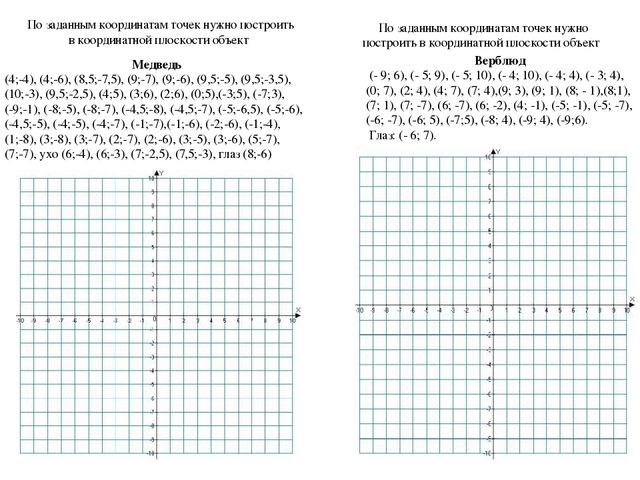 Дата, урока Тема урокаСодержание урокаДомашнее заданиеДата и форма предоставления д/з20.04.20  Обобщение материала по теме:Действия с рациональными числами Проверочная работа. См. под таблицей.                                                           1 вариант: Денис, Ангелина,Стас, Артем, Ярослав.                                     2 вариант: Соня, Валя,  Юра, Кирилл, Егор, Вадим--21.04.20 Понятие системы координат Посмотреть видео урок https://www.youtube.com/watch?v=_i1RccbiOl8                                                                                                                 Ответить на вопросы письменно:                    1). Что такое система координат?                          2).Что называется координатной плоскостью.                                                                                           3). Как называются оси координат?  Индивидуальные карточки Через беседу ВК21.04.20  до 17.00Фото в ВК или на эл почту bereneva1973@mail.ru22.04.20 Построение фигур на координатной плоскости Тест  по теме: Понятие системы  координат . (На стене моей стр. ВК) Конкурс художников.    Рисунки по координатам на выбор: Медведь или Верблюд. Смотри ниже, под таблицей22.04.20  до 17.00      Фото в ВК или на эл почту bereneva1973@mail.ru23.04.20 Закономерности расположения точек на координатной Проверочная работа  на стене моей стр. ВК                                  1вариант: Соня, Валя,  Юра, Кирилл, Егор, Вадим                                 2 вариант: Денис, Ангелина,Стас, Артем, Ярослав. Индивидуальные карточки  через  ВК23.04.20  до 17.00Фото в ВК или на эл почту bereneva1973@mail.ru24.04.20 Обобщение по теме Система Координат. Зачет. На стене моей стр. ВК -